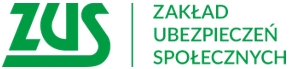 Informacja prasowaOd września wyższa renta socjalnaOd 1 września wysokość renty socjalnej wzrosła o 164,77 zł. Zakład Ubezpieczeń Społecznych w województwie wielkopolskim z urzędu podwyższy ponad 23,5 tys. rent socjalnych. Wypłaci też wyrównania świadczeń za okres od czerwca do września br.Ponad 23,5 tys. osób w województwie wielkopolskim pobiera renty socjalne. Od 1 września wzrosła wysokość rent socjalnych z 865,03 zł do 1029,80 zł. Za okres od czerwca do września ZUS wypłaci także wyrównanie.Podwyższenie wysokości świadczeń ma związek z wejściem w życie ustawy z 9 maja 2018 r. o zmianie ustawy o rencie socjalnej. Zgodnie z przepisami wysokość renty socjalnej ma być równa kwocie najniższej renty z tytułu całkowitej niezdolności do pracy, a ta wynosi 1029,80 zł.Podwyższenie wysokości rent socjalnych odbywa się z urzędu, co oznacza, że nie trzeba w tej sprawie składać wniosków.Należy pamiętać, że renta socjalna może być łączona z rentą rodzinną. W sumie wysokość obu świadczeń nie może przekroczyć dwukrotności kwoty najniższej renty z tytułu całkowitej niezdolności do pracy, czyli 2059,60 zł (brutto). W pierwszej kolejności wypłacana jest renta rodzinna, różnicę do kwoty 2059,60 zł uzupełnia się 
z renty socjalnej. Przypomnijmy, renta socjalna przyznawana jest osobie pełnoletniej, której całkowita niezdolność do pracy powstała przed ukończeniem 18 roku życia, lub w trakcie nauki w szkole lub szkole wyższej przed ukończeniem 25 lat, albo w trakcie studiów doktoranckich lub aspirantury naukowej.Marlena Nowickaregionalna rzeczniczka prasowa ZUS w Wielkopolsce